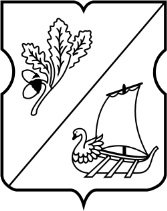 СОВЕТ ДЕПУТАТОВ муниципального округа Старое Крюково РЕШЕНИЕ 28 января 2014 года № 02/05О передаче отдельного движимого имущества, находящегося в муниципальной собственности, в собственность города МосквыВ соответствии с пунктом 5 части 10 статьи 35 Федерального закона от 6 октября 2003 года № 131 - ФЗ «Об общих принципах организации местного самоуправления в Российской Федерации», в целях реализации Закона города Москвы от 25 декабря 2013 года № 72 «О внесении изменений в отдельные законы города Москвы» Совет депутатов муниципального округа Старое Крюково решил:1. Считать целесообразным передать в собственность города Москвы движимое имущество, находящееся на балансе администрации муниципального округа Старое Крюково, фактическое использование которого осуществлялось для обеспечения организационных условий работы муниципальных служащих, высвобождаемых в связи с прекращением осуществления органами местного самоуправления отдельных полномочий города Москвы и изменением структуры администрации (приложение).2. Главе администрации муниципального округа Старое Крюково:2.1. Издать соответствующее постановление администрации о передаче в собственность города Москвы движимого имущества, указанного в пункте 1 настоящего решения.2.2.  Подписать акты приема-передачи движимого имущества.2.3. Совместно с уполномоченными органами исполнительной власти города Москвы осуществлять иные необходимые юридические и организационные действия, связанные с передачей в собственность города Москвы движимого имущества.3. Настоящее решение вступает в силу со дня его принятия.4.Контроль за исполнением настоящего решения возложить на главу муниципального округа Старое Крюково Суздальцеву 	Ирину Викторовну.Глава муниципального округаСтарое Крюково                                                                         	  И.В.Суздальцева